ElőterjesztésNagytarcsa Község Önkormányzata Képviselő-testületének2023. szeptember 13-án tartandó rendes üléséreTárgy: Javaslat a Galga-mente és Térsége Leader Egyesülethez történő csatlakozásról és feladataiban való részvételrőlElőterjesztő: Berna – Pataki Szandra Pénzügyi Bizottság elnökeElőterjesztés előkészítője: Bodor Norbert Pénzügyi Bizottság külsős bizottsági tagjaTörvényességi szempontból ellenjegyezte: dr. Kuji Eszter jegyzőMellékletek: projektötlet adatlapA napirendet nyílt ülésen kell tárgyalni.A döntés elfogadásához egyszerű szavazattöbbség szükséges.Tisztelt Képviselő-testület!Nagytarcsának lehetősége nyílt csatlakozni a Galga-mente és Térsége Leader Egyesület (LEADER HACS) tervezési területéhez és a Leader Egyesülethez egyesületi tagként. A Galga-mente és Térsége Leader Egyesület 2014 óta tevékenykedik a Vidékfejlesztés területén. Az Egyesület jelenlegi székhelye Galgahévízen található. Területi lefedettségbe a következő települések tartoznak bele jelenleg: Acsa, Aszód, Bag, Csővár, Dány, Domony, Galgagyörk, Galgahévíz, Galgamácsa, Hévízgyörk, Iklad, Kartal, Kisnémedi, Püspökhatvan, Püspökszilágy, Tura, Vácduka, Vácegres, Váchartyán, Váckisújfalu, Vácszentlászló, Valkó, Verseg, Zsámbok.A Leader Egyesülethez tartozó, meglévő települések a jelenlegi intézkedések alapján bővülés előtt állnak, amelyhez Nagytarcsa is csatlakozhat.A most záruló programozási időszak során közel 764 millió forint került kiosztásra Önkormányzatoknak, civil szervezeteknek és vállalkozásoknak/vállalkozóknak. Az új időszakban 776 529 217 Ft áll rendelkezésre ugyanezen célra. A HACS Helyi Fejlesztési Stratégiát (HFS) készít, amelyben lefekteti a tervezési irányokat, főbb prioritásokat.Előzetes igényfelmérés alapján jelenleg a Stratégiánkban az alábbi pályázati lehetőségek szerepelnek: - Helyi vállalkozások fejlesztése:  	- eszköz/gép beszerzés,  	- székhely/telephely fejlesztés- Önkormányzatok, civil szervezetek működésének támogatása:  	- Helyi Hagyományőrző és turisztikai rendezvények, programcsomagok (támogatható a rendezvény előkészítése (technikai, infrastrukturális háttér biztosítása; arculati elemek; marketing, stb.) és a lebonyolítás (fellépők, előadók díjazása; étel-, ital költsége; anyagköltség; stb.)	- Települési értéktár létrehozása, helyi hagyományőrző kiadványok (támogatható a települési értéktár létrehozása, továbbá helyi hagyományőrző kiadványok elkészítése és népszerűsítése)	 - Szabadidős tevékenységekre és tömegsportra alkalmas fejlesztések, települést bemutató eszközök (Szabadidős tevékenységekre és a tömegsportra alkalmas infrastruktúra fejlesztése a térségben élők szebb, kulturáltabb, szabadidős sportolási és kulturális lehetőségeinek bővítésére, valamint a közösségi élet fejlesztésére. A közösségek közötti kapcsolat erősítése, valamint a fiatalok helyben tartásához első lépcsőfokot jelenthet a kulturális sportolási lehetőségek, kalandparkok, valamint biztonságos szórakoztató játszóterek kialakítása, bővítése, felújítása, továbbá településeket bemutató tanösvények, túraútvonalak létrehozásának, táblák kihelyezésének támogatása.  - A helyi köz-és civil szféra, egyházak eszközbeszerzéseinek, működésének fejlesztése (eszköz és gépbeszerzés, immateriális javak beszerzése, marketing tevékenység (arculat, szórólap, kiadvány stb.). Tájékoztatás és nyilvánosság biztosítása.Az első pályázati kör kiírás még 2023-ban várható a HFS elfogását követően.Szükséges a projektötlet adatlapot (előterjesztéshez mellékelve) kitölteni és a HACS részére megküldeni!Kérem a Tisztelt Képviselő-testületet, hogy az előterjesztést tárgyalja meg és hozzon döntést az Egyesülethez történő csatlakozásról.Nagytarcsa, 2023. szeptember 11.	                                                 Tisztelettel:         Bardócz Gábor s.k.alpolgármesterHatározati javaslatNagytarcsa Község Önkormányzata Képviselő-testületének ..../2023.(…….) határozataNagytarcsa Község Önkormányzatának Képviselő-testülete úgy határoz, hogy csatlakozni kíván a 2023-2027-es programozási időszak során a Galga-mente és Térsége Leader Egyesület tervezési területéhez, ami magába foglalja a Leader Egyesületi tagságot is, vállalva az ezzel járó kötelezettségekeA Leader Egyesülethez történő csatlakozás díja 120.000,- Ft, melynek fedezete a költségvetésben az önkormányzat dologi kiadások terhére biztosított.Felelős:Polgármester
Határidő: 2023. szeptember 29.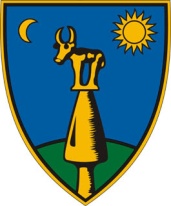 Nagytarcsa Község Önkormányzata	                            2142 Nagytarcsa, Rákóczi u. 4.